Rotary Club of Carleton Place  & Mississippi Mills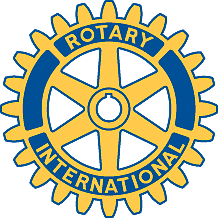    Bulletin: May 29, 2007                MEETING OF MAY 29, 2007There were 12 members present, with two prospective members and two speakers from the RBC.  David introduced Ross Blaine and his wife Linda Blakeney, who have expressed interest in joining. Ross is involved with “Advocates against Apathy”.Bob will supervise the installation of the benches on Saturday June 2nd, and several members offered to do the work.  It may be necessary to rent a powered post-hole digger.  He will arrange details with volunteers. Allan stated that the building permit for the deck at the Community Living Centre had been issued today.  The work will take two weekends, to be scheduled soon.The Donations Committee approved $1,000 for “Puppets Up”, and $500 for the Banting Camp Fund, which helps children with Type 1 diabetes.  It is proposed that a donation of $99 per member be made for a golf team for the Canadian Veterans Hall of Valour, and it is hoped that 18 or more will attend.  Please let Marion know if you are interested.Cindy Hobbs and Diane Thomas of the RBC then gave an interesting talk about various banking issues.  Diane spoke about the financial advice she can provide to customers, taking into account life events such as health, home, career, retirement goals, legacies and estate planning.  It is important to have “peace of mind” about such issues. Cindy talked about credit and debit card fraud, and the importance of being aware of the possibility of criminal threats.  Never give your SIN, account number or PIN to an apparent bank employee or other official – they don't ask you for what they already know.  Don't keep a copy of your SIN in your wallet.  Monitor your account for any unexpected withdrawals.  Credit and debit cards will soon contain chips, and this will enhance security by making it much harder to copy cards.  Don't let your card out of your sight – this will soon be easier in restaurants, as they will bring a reader to your table.  Banks will normally reimburse clients for fraudulent withdrawals, but customers are expected to be vigilant.  Check your credit rating periodically, perhaps once each year. Be careful about “phishing” emails; they can be very convincing.  Beware of fake ATMs!Brenda announced there would be a free showing of Pirates-3 for members at the CP Cinema, on June 9th, and 9:30 pm.Bernie announced that the RYLA students and their parents would attend the next meeting, on June 5th.CLUB ACTIVITIES:June 5 meeting – RYLA students and parentsJune 9 – Cinema openingJune 19 meeting at the North Lanark Museum.Change-over meeting on June 26 at the Gordon’s home